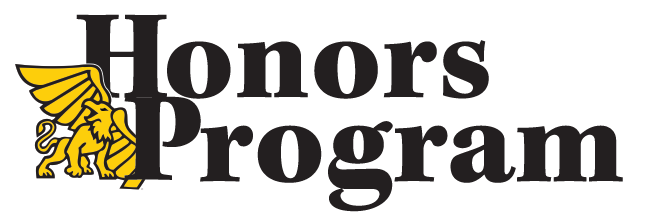 Missouri Western State UniversityHonors Program Student Handbook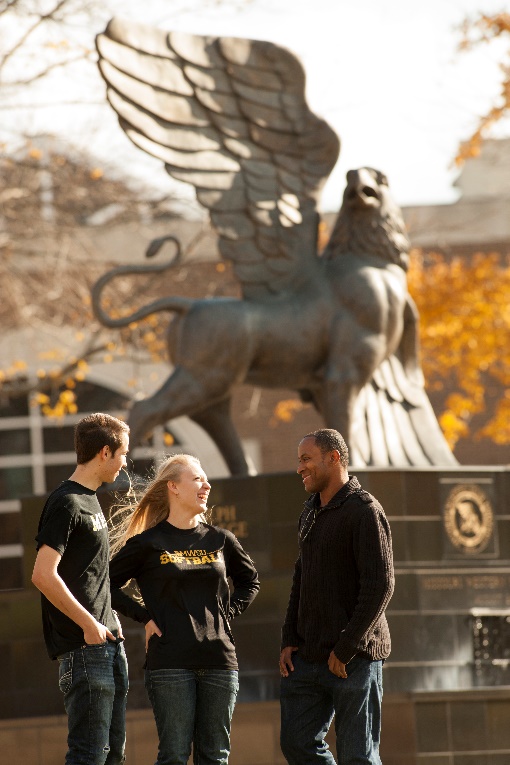 2023-2024 Table of ContentsHistory of Honors Program ............................................................................  3Honors Director and Honors Committee .................................................. 4Becoming an Honors Student ........................................................................ 5         Earning Honors Status ...................................................................................... 6Honors Courses .................................................................................................... 7Honors Course Rotation ................................................................................... 8Timeframes ............................................................................................................ 9General Advising .............................................................................................. 10Supplemental Honors Advising ................................................................  11Remaining in Honors ..................................................................................... 13Appeals ................................................................................................................ 14Travel Funding ................................................................................................. 15Clubs and Organizations .............................................................................. 17Honors Program Pledge of Conduct ....................................................... 18Other Important Information .................................................................... 19Different Expectations from High School to College ....................... 20History of the Honors ProgramIn 1987, Missouri Western State University (then Missouri Westren State College) established the Honors Program with administrative support, budgets, utilization of the most qualified faculty, and development of an interesting, innovative, challenging, and flexible curriculum with smaller class sizes. Dr. Gerald Zweerink became the first Honors Director, establishing the Insignis Scholarship (later known as the Golden Griffon Scholarship), Student Honors Organization, and affiliation with Alpha Chi. Since then, four honors directors (Dr. David Bennett [1993-2005], Dr. Elizabeth Latosi-Sawin [2005-2012], Dr. Teddi Deka [2012-2021), and Dr. Joel Hyer [2021 to current]), along with the Honors Committee and support staff, developed innovative curriculum, and provided opportunities for research and travel.Mission: The Honors Program at Missouri Western State University provides an enriched educational experience for the exceptional student. The program is designed for the student who enjoys learning, and whose personal goals emphasize the pursuit of understanding and knowledge. Ultimately, the program provides students with academic training and skills which will serve them well in both their chosen careers and their personal lives. Goals of the program are to foster the growth of intellectual inquiry, independence, and initiative in honors participants with an array of learning experiences including special courses, colloquia, and independent research and study. Each honors experience is simultaneously challenging, exciting, and enjoyable. 	Honors Director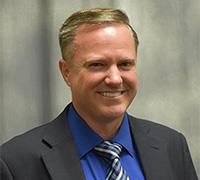 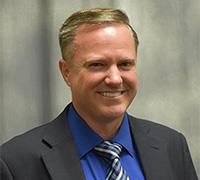 We personally support honors students in every academic discipline from curriculum development to advising… Honors Committee  Dr. Stacia Bensyl             Communication   Dr. Angela Haas  	History  Dr. Becky Gregory          Nursing   Mr. James Mulder 	Library   Dr. Tilo Roy                      Biology Becoming an Honors StudentIncoming Freshmen Incoming freshmen who qualify for the Honors Program should have a recommended 26 or higher ACT score and a 3.5 or higher GPA in high school. For the academic year 2023-2024, incoming freshmen with a high school GPA of 3.6 or higher do not need to have an ACT score. Incoming students apply for the Honors Program and are selected for admission from their applications. Current students at MWSU, or transfer students can apply after 15 hours of college credit with an overall GPA of 3.5 or higher. If these students have more than 32 hours of college credit, they can only pursue Majors Honors (please refer to Types of Honors). Applications are available at:www.missouriwestern.edu/honors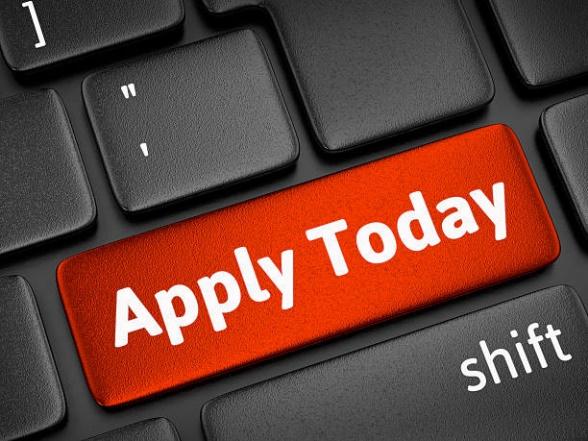 Earning Honors StatusMWSU offers two honors recognitions: General Studies Honors and Majors Honors.  General Studies Honors encourages breadth of understanding, while Majors Honors encourages depth of understanding within the major. “I know I would not be where I am today without the support of honors faculty at MWSU. I unknowingly was more than prepared for my graduate program.” – Makenna Snyder General Studies Honors Complete 12 credit hours of General Studies Honors courses, 4 credit hours of Honors Colloquia (HON 195 for 2 credits and HON395 for 2 credits), and 2 credit hours of UNIV 201 (Community Service Learning) for a total of 18 credit hours. Students must earn an A or B in all honors-designated courses applied to General Studies Honors, and maintain a good standing (overall GPA of 3.25 or higher GPA). All coursework must be accomplished at MWSU. The award appears on the transcript, and the student receives a graduation medal during a special recognition ceremony. Majors Honors Engage in a major research project or creative work under the guidance of a professor within the major, completing 6 credit hours of 300+ honors coursework within the major, 2 credit hours of Honors Colloquia (HON395 for 2 credits), and 1 credit hour of UNIV 201 (Community Service Learning), for a total of 24 credit hours (with General Studies Honors) or 9 credit hours (for Majors Honors only), earning an A or B in all coursework, maintaining a 3.5 or higher GPA.  Also, completion of written thesis with presentation at a regional/national venue or submitted for publication. The award appears on the transcript, and the student receives a graduation medal during a special recognition ceremony. A contract between the offering department, honors program and student is required to initiate a Majors Honors project. Honors CoursesGeneral Studies Honors Courses The Honors Program and other departments determine the General Studies rotation for the academic year. This rotation appears in the University Catalog and it is included on the following page. The rotation generally does not alter from year to year. However, sometimes changes occur due to student usage and faculty availability. Honors courses are designated by -80 through –89 unless designated as “always honors” (*) (see chart on next page). Honors by Contract Occasionally, students need to take one of the general studies courses that is normally offered as honors, when the course is not offered in the rotation or because of schedule constraints. Students can find the class offered at a time that works in his or her schedule, and fill out an Honors by Contract Form (available under ‘forms’ on the honors program website), which specifies additional coursework to be completed to achieve honors status.  An Honors by Contract form must be completed and accepted the semester before the start date of the course. A professor, department chair, or the Honors Director, has the right to refuse an Honors by Contract form. Honors by Contract can only be granted for general studies courses that are typically offered with honors sections, and with the approval noted above. There are no Honors by Contract for colloquia (HON195, HON395).  Honors by Contract are not available for incoming Freshmen. Please consult with the Honors Director if you are interested.Colloquia The Honors Program asks faculty to propose colloquia centered on special topics or themes.  All colloquia encourage creative and critical thinking, enrichment within the topic, and camaraderie among honors students. In the Fall semesters, the Honors Program offers both HON195 (incoming Freshmen only) and HON395 colloquia. In the Spring semesters, only HON395 colloquia are offered. Two to four colloquia are typically offered each semester. Two-credit colloquia are seminar-style themed courses specifically for honors students.  Honors Course Rotation* Always Honors **It is likely there will be more Honors courses offered each semester. This course rotation shows what each department can consistently offer each semester. To find out if a specific Honors course will be offered, please contact that department directly, or contact the Honors Director. TimeframesFor General Studies Honors:The Honors Office recommends taking two general studies honors classes and/or one colloquium every semester until completed. If following this recommendation, General Studies Honors would be completed in three semesters. Keep in mind that you must receive an A or B in each of these classes in order for it to count as honors credit.  At minimum, the Honors Office recommends taking at least one class pertaining to General Studies Honors every semester until completed. For Majors Honors:The Honors Office recommends choosing two semesters, either the Fall and Spring of senior year, or the Spring of junior year and the Fall of senior year, to complete the requirements and project.  Please review the requirements for Majors Honors in the previous section. A word to the wise: Plan your project in advance! Students wishing to pursue Majors Honors must have the support of a faculty sponsor to provide guidance for the project. You may find it beneficial to work with a faculty member on your research a semester or two before asking for sponsorship.    General AdvisingEvery student has an academic advisor at MWSU.  You can find your advisor from your Goldlink account. Most students meet their advisor for the first time during the middle of their first semester, right before pre-registration begins for the Spring semester. Of course, you can meet your advisor beforehand, and perhaps that is a good idea, just to introduce yourself. Pre-Advisement: Advisement period begins approximately 1-2 weeks before the registration period for the following semester. Make sure to sign up for advisement as soon as possible. You can do this by emailing your academic advisor and setting up an advising meeting. Make sure to during the early stages of advisement since you will be able to register at the same time as seniors. During advisement, you will generally receive a PIN number that is required in order to register for classes. Make sure your advisor knows you are an honors student. Check the list of available General Studies Honors courses and Colloquia Offerings that is posted on the Honors Program Canvas page. Try to register for two General Studies Honors courses and/or one Colloquium until you meet the requirements to fulfill General Studies Honors (4 General Studies Honors courses + 4 credits of Colloquia + 2 credits of UNIV 201). At minimum, try for at least one General Studies Honors course or at least one Colloquium class per semester until you achieve General Studies Honors. Make sure you and your advisor keep track of your progress in honors by examining the General Studies Honors block on your Griffon GPS. You can also use a General Studies Honors Progress Report to help keep track, which is available on the honors homepage (www.missouriwestern.edu/honors). Supplemental Honors AdvisingIf you have any questions or concerns about your Honors requirements, contact the Honors Office at 816-271-4535 or at honors@missouriwestern.edu. If you would like supplemental advisement, contact the Honors Office and you can make a supplemental advisement appointment with the Honors Director. Please note that you will still need to visit your assigned advisor.  You can also ask for honors advice pertaining to your major by visiting one of these contacts: Departmental ContactsBiology: Dr. Tilottama Roytryo1@missouriwestern.edu x4382Chemistry: 		Dr. Shauna Hiley		hiley@missouriwestern.edu x4437Communication: Dr. Stacia Bensylbensyl@missouriwestern.edu x5936Computer Science, Math, and Physics:		Dr. Brian Bucklein		bbucklein@missouriwestern.edu x4595Craig School of Business:		Dr. Joel Hyer or the Honors Program		jhyer@missouriwestern.edu x4272  OR		honors@missouriwestern.edu x4535Criminal Justice and Legal Studies:		Suzanne Kissock		kissock@missouriwestern.edu x4454Education:		Dr. Adrienne Johnson		ajohnson76@missouriwestern.edu x4303Engineering Technology:		Dr. Jinwen Zhu		jzhu@missouriwestern.edu x5822Health Information Management:		Dr. Fiona Sansone		fsansone@missouriwestern.edu x5622Health, Sport, and Exercise Science:		Dr. William Russell		wrussell@missouriwestern.edu x4492Military Science/ ROTC:		Lieutenant Colonel Forrest M. Taylor III		ftaylor3@missouriwestern.edu x4541Nursing:		Dr. Heather Kendall		hkendall@missouriwestern.edu x4331Physical Therapist Assistant:		Dr. Maureen Holtz		mholtz@missouriwestern.edu x5996Population Health management:		Dr. Fiona Sansone		fsansone@missouriwestern.edu x5622Psychology:		Dr. Teddi Deka		deka@missouriwestern.edu x4445School of Fine Arts:		Dr. Dominic DeBrincat		ddebrincat@missouriwestern.edu x5608Social Sciences and Humanities:		Dr. Angela Haas		ahaas1@missouriwestern.edu x5686Social Work:		Dr. Pam Clary		pclary@missouriwestern.edu x4341Remaining in HonorsGPA and Grades To continue participation in the Honors Program, students must achieve a 3.25 or higher overall GPA to remain in good standing with the Honors Program. The Honors Program checks GPA every semester. Students with GPAs below 3.25 will receive: First semester: Notification by e-mail to raise GPA by the next semester. Second semester: If GPA is higher than 3.0, an extension offer will be sent by e-mail that must be accepted by the student to maintain honors status. If GPA is lower than 3.0, or extension is not accepted, loss of honors designation.   Third semester: If GPA is higher than 3.0, a request to meet with the Honors Director will be sent via e-mail to discuss whether it is possible to meet the benchmark before achieving General Studies Honors, and to create an agreed-upon plan of action.  If student fails to meet with the director at this time, the result will be loss of Honors designation. STUDENTS MUST ACHIEVE THE GPA BENCHMARK TO EARN GENERAL STUDIES HONORS.  Progress toward General Studies Honors Honors students must demonstrate progress toward General Studies Honors. Students should take at least one General Studies Honors class or Colloquium per semester until completing the program. Lapses of two semesters will be considered inadequate progress, and the student will need to meet with the director to establish a plan of action. Failure to meet with the director after a lapse of two semesters may result in loss of honors designation.  AppealsRemain in the Honors Program:  Appeals to remain in the Honors Program due to low GPA or lack of progress should be made directly to Honors Director, in writing. The appeal will be discussed in the next monthly Honors Committee Meeting and voted upon by its members.   Requirements and Awarding of General Studies Honors or Majors Honors: Appeals for awarding General Studies or Majors Honors should be made directly to Honors Director, in writing. The appeal will be discussed in the next monthly Honors Committee Meeting and voted upon by its members. After receiving the committee’s decision, the student can further appeal to Admissions and Graduation Committee. Grades in Colloquia (HON195, HON395) Classes: The Honors Program follows the requirements outlined in the Student Handbook of Rights and Responsibilities. For specific information on the appeals process, contact the Honors Director at 816-271-4535. Grades in General Studies Honors Classes: Appeals regarding classes other than Honors (HON) classes must go through the offering department. All departments have appeal procedures available by contacting the department’s chair. Travel FundingThe Honors Program encourages students to present their research or projects at regional and national conferences. There are several funding sources available for students. Consult the Honors Program for more information if you plan to present your research or project. Applied Learning (Formerly the Student Excellence Fund) If you have an applied learning opportunity in need of funding, please contact the office of the Provost and Vice President for Academic Affairs to discuss the availability of funds that the MWSU Foundation has allocated to the University for applied learning opportunities. Blake K. Scanlon Grant  Up to $1,000 to present at a refereed national or international venue. 	https://www.missouriwestern.edu/foundation/  	Deadlines: Third Friday in October, first Friday in February. Honors Program Travel Award Up to $200 to present or attend an honors-related conference (NCHC, Great Plains). Applications available in the Honors Program office in Eder 220. Deadline: One month in advance of the conference. Student Government Association Individual Funding No specific cap to funding. https://www.missouriwestern.edu/sga/ Deadline: Must apply far enough in advance so that SGA can meet to vote on application. Student Government Association RSO Funding  Recognized Student Organizations only – no cap. https://www.missouriwestern.edu/sga/ Deadline: One month in advance of conference or event.  Honors Program General Funding For faculty members to accompany students in group honors travel, or provide additional funding on a case-by-case basis, meet with the Honors Program Director.Deadline: One month prior to travel date. 	Clubs and Organizations“Take advantage of the opportunities provided by this program—it will help build your skills, your resume, and you meet lots of new people!” – Madyson Lytton Student Honors Organization (SHO) is a social club open to all honors students. SHO provides friendship, leadership opportunities and community involvement along with exciting activities! In the past, SHO has sponsored movie nights, museum tours, and even a trip to the Henry Doorly Zoo in Omaha, Nebraska. Students may join by contacting the Honors office at at: honors@missouriwestern.edu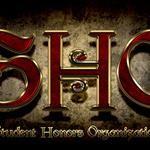 Alpha Chi Honor Society is a national college honor society, inviting juniors, seniors, and graduate students in the top 10% of their class to join. Alpha Chi Honor Society involves its members in all aspects of its operations, including local events, scholarly programs, and regional/national conventions. Contact Dr. Teddi Deka at: deka@missouriwestern.edu for more information about joining Alpha Chi.  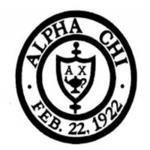 Honors Program Pledge of ConductAs a member of the MWSU Honors Program, I acknowledge that my membership is a privilege that I have worked hard to attain. I will behave with honesty and integrity toward faculty, staff, administrators and fellow students. This expectation extends to my behavior both on and off campus.   I will read and abide by MWSU’s Student Code of Conduct, found on the Student Affairs website. The MWSU Student Code of Conduct discusses repercussions to violating the Student Code of Conduct. If I am found liable for a violation, I may no longer retain my honors status pending review by the Honors Committee. I will be a role model to other students, an active and congenial member of the MWSU community, and an outstanding representative of the MWSU community. Additionally, I acknowledge that acting in ways unbecoming to an honors student may lead to review of my membership in the Honors Program by the Honors Committee and potential dismissal from the program. Other ImportantInformationCheck your e-mail at least once per week All Honors Program communications come through e-mail.  Beware of honors societies that contact you online Make sure that the honors society is a recognized student organization at MWSU.  A listing is available at https://www.missouriwestern.edu/studentlife/csi/ Visit us in the Honors lounge The Honors lounge is in Eder 220. We have a microwave, refrigerator, drinks available to purchase (honor system), computers, printers, and other resources. Students can eat their lunch, study, or just hang out. Check the sign on the front door for hours. Different Expectations from High School to College     Before you begin your freshman year in college, prepare yourself to be challenged by harder work, more work, and work that must be completed in a shorter period of time. You should begin to change your educational work ethic because you will be doing most of your work outside of the classroom, and you will be expected to learn the majority of your assigned material on your own, rather than relying on your teachers to teach it to you. You should also begin preparing yourself to learn in a less-structured classroom atmosphere in which your teachers will no longer remind you about what you are supposed to do, will hold you responsible for completing your assignments in the correct and timely manner described in the course syllabus they give you on the first day of class, and will be less likely to bend the rules or allow you to earn extra credit if your work is late or if you perform poorly. You may also discover that college professors are less available than high school teachers and that some prefer to maintain a somewhat more formal relationship with their students than high school teachers.      Time management can be a challenge for some freshmen. For most high school students — especially bright ones — the educational day ends when the school day ends because they were able to learn all they need to know while they were in school. Learning does not end when the class day ends in college. In fact, learning often begins when classes end because so much learning takes place outside the classroom. This abrupt cultural change is particularly challenging for students who are accustomed to going to high school for seven hours and then having the remaining 17 hours of the day to eat, sleep, relax, shop, play video games, watch television, listen to music, and hang out with friends. One of the purposes of higher education is to prepare you to become a person who is capable of mastering large amounts of difficult material in a short period of time and performing this work in a responsible and independent manner without having to be reminded to do it. In other words, one of the objectives of a college education is to transform teenagers into adults. The following comment from a former student puts this objective into sharp perspective: “It’s time for me to step out of the purgatory between my teenage years and adulthood and take some responsibility for my life.” Excerpt from Appleby, D.C. (2014, August). How do college freshmen view the academic differences between high school and college? Psychology Teacher Network.  Retrieved from http://www.apa.org/ed/precollege/ptn/2014/08/college-freshmen.aspx Benefits of the Honors Program Early registration (senior status)Use of Honors LoungeAttentive Honors StaffDedicated Honors CommitteeHonors sections of General Studies classesExclusive Colloquium seminarsRetreats and conferences Honors achievements on transcript Graduation medals when earning General Studies or Majors Honors Opportunity to engage in Honors Independent ResearchStudent Honors Organization (SHO) membership Honors housing on Academic Achievement Floor Opportunity to travel / present at honors conferences Contact Us 	    Eder 220Phone: 816-271-4535 Email: honors@missouriwestern.edu Web: www.missouriwestern.edu/honors 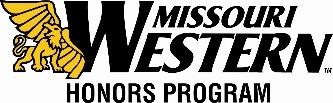 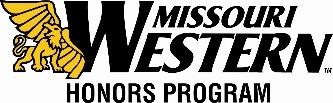 Fall Semester Even Years BIO101 BIO105 CHE111 COM104 MAT167* MUS101 PHY104 Fall Semester Odd Years BIO101 BIO105 CHE101 CHE111 COM104 MAT167* PHY104 Spring Semester Even Years CHE111 COM104 HIS210 or 230 MAT167* PED101 Spring Semester Odd Years CHE101 CHE111 HIS150  MAT167* PHL230 HON195 GSH Course GSH Course HON395 GSH Course GSH Course UNIV 201 Complete! HON395 Major Course  Begin Thesis UNIV 201 Major Course Complete Thesis Present or submit for publication Complete! 